	ПРОЕКТОб утверждении Программы профилактикирисков   причинения   вреда   (ущерба)охраняемым   законом   ценностямв сфере муниципального земельногоконтроля на территории  Шумерлинского муниципального   округа   на   2024 год	В соответствии с Федеральным законом от 31.07.2020 № 248-ФЗ «О государственном контроле (надзоре) и муниципальном контроле в Российской Федерации», постановлением Правительства РФ от 25.06.2021г. № 990 «Об утверждении Правил разработки и утверждения контрольными (надзорными) органами программы профилактики рисков причинения вреда (ущерба) охраняемым законом ценностям», Федеральным законом от 06.10.2003 № 131-ФЗ «Об общих принципах организации местного самоуправления в Российской Федерации». решением Собрания депутатов Шумерлинского муниципального округа от 23.11.2021г. № 2/9 «Об утверждении Положения о муниципальном земельном контроле в границах Шумерлинского муниципального округа Чувашской Республики», Уставом Шумерлинского муниципального округа Чувашской Республики,	администрация Шумерлинского муниципального округа п о с т а н о в л я е т:1. Утвердить Программу профилактики рисков причинения вреда (ущерба) охраняемым законом ценностям при осуществлении муниципального земельного контроля на территории Шумерлинского муниципального округа Чувашской Республики на 2024 год согласно приложению к настоящему постановлению.2. Должностным лицам администрации Шумерлинского муниципального округа, уполномоченным на осуществление муниципального земельного контроля, обеспечить в пределах своей компетенции выполнение мероприятий Программы профилактики рисков причинения вреда (ущерба) охраняемым законом ценностям при осуществлении муниципального земельного контроля на 2024 год.3. Настоящее постановление вступает в силу после его официального опубликования в периодическом печатном издании «Вестник Шумерлинского муниципального округа» и подлежит размещению на официальном сайте Шумерлинского муниципального округа в информационно-телекоммуникационной сети «Интернет».4. Контроль за исполнением настоящего постановления возложить на заместителя главы администрации – начальника отдела сельского хозяйства и экологии администрации Шумерлинского муниципального округа Мостайкина А.А.Приложениек постановлению администрации Шумерлинского муниципального округаот ___.____.2023  № ____ Программа профилактики рисков причинения вреда (ущерба) охраняемым законом ценностям в сфере муниципального земельного контроля на территории Шумерлинского муниципального округа на 2024 годРаздел 1. Общие положения 1.1. Программа профилактики рисков причинения вреда (ущерба) охраняемым законом ценностям по муниципальному земельному контролю на территории Шумерлинского муниципального округа на 2024 год (далее - Программа)  разработана в соответствии с частью 2 статьи 44 Федерального закона от 31.07.2020 № 248-ФЗ «О государственном контроле (надзоре) и муниципальном контроле в Российской Федерации» (далее – Федеральный закон №248), Постановлением Правительства РФ от 25.06.2021 № 990 «Об утверждении Правил разработки и утверждения контрольными (надзорными) органами программы профилактики рисков причинения вреда (ущерба) охраняемым законом ценностям», решением Собрания депутатов Шумерлинского  муниципального округа Чувашской Республики от 23.11.2021 №2/9 (ред. от  27.10.2023)  «Об утверждении Положения о муниципальном земельном контроле в границах Шумерлинского муниципального округа Чувашской Республики» в целях организации проведения в 2024 году администрацией Шумерлинского муниципального округа профилактики нарушений обязательных требований, установленных федеральными законами и принятыми в соответствии с ними иными нормативными правовыми актами Российской Федерации (далее – обязательные требования), предупреждения возможного нарушения подконтрольными субъектами обязательных требований и снижения рисков причинения ущерба охраняемым законом ценностям, разъяснения подконтрольным субъектам обязательных требований. 1.2. Профилактика рисков причинения вреда (ущерба) охраняемым законом ценностям проводится в рамках осуществления муниципального земельного контроля.1.3. Программа реализуется в 2024 году и содержит описание текущего состояния муниципального земельного контроля, проект плана мероприятий по профилактике нарушений на 2024 год и показатели оценки реализации Программы профилактики. Раздел 2. Аналитическая часть Программы2.1. Вид осуществляемого муниципального контроля.Муниципальный земельный контроль на территории Шумерлинского муниципального округа осуществляется администрацией Шумерлинского муниципального округа (далее – Администрация). 2.2. Предметом муниципального земельного контроля является соблюдение юридическими лицами, индивидуальными предпринимателями, гражданами (далее – контролируемые лица) обязательных требований земельного законодательства в отношении объектов земельных отношений, за нарушение которых законодательством предусмотрена административная ответственность в соответствии с пунктом 2 Положения о муниципальном земельном контроле в границах Шумерлинского муниципального округа Чувашской Республики, утвержденного решением Собрания депутатов Шумерлинского  муниципального округа Чувашской Республики от 23.11.2021 №2/9 (далее - Положение о муниципальном земельном контроле).2.3. Объектами муниципального контроля (далее – объект контроля) являются:деятельность, действия (бездействие) контролируемых лиц в сфере землепользования, в рамках которых должны соблюдаться обязательные требования, в том числе предъявляемые к контролируемым лицам, осуществляющим деятельность, действия (бездействие);результаты деятельности контролируемых лиц, в том числе работы и услуги, к которым предъявляются обязательные требования;объекты земельных отношений, расположенные в границах Шумерлинского муниципального округа. 2.4. Муниципальный земельный контроль осуществляется посредством: - организации и проведения проверок выполнения юридическими лицами, индивидуальными предпринимателями и гражданами обязательных требований земельного законодательства; - принятия предусмотренных законодательством Российской Федерации мер по пресечению и (или) устранению выявленных нарушений, а также систематического наблюдения за исполнением обязательных требований; - организации и проведения мероприятий по профилактике рисков причинения вреда (ущерба) охраняемым законом ценностям; - организации и проведения мероприятий по контролю, осуществляемых без взаимодействия с юридическими лицами, индивидуальными  предпринимателями. 2.5. Подконтрольные субъекты: - юридические лица, индивидуальные предприниматели и граждане, при осуществлении ими производственной и иной деятельности по использованию земель. 2.6..Перечень правовых актов и их отдельных частей (положений), содержащих обязательные требования, соблюдение которых оценивается  при проведении Администрацией мероприятий по муниципальному земельному контролю размещен на официальном сайте Администрации в разделе «Контрольно-надзорная деятельность» (земельный контроль).2.7. Данные о проведенных мероприятиях. В 2023 году продолжает действовать мораторий на осуществление контрольно-надзорных мероприятий при осуществлении муниципального контроля, введенный Постановлением Правительства РФ от 10 марта 2022 г. № 336 «Об особенностях организации и осуществления государственного контроля (надзора), муниципального контроля» (далее – Постановление №336) и устанавливающий исключительные основания для организации и проведения внеплановых контрольных (надзорных) мероприятий, внеплановых проверок. Профилактические мероприятия при осуществлении муниципального контроля являются приоритетным направлением, допускается также проведение контрольных (надзорных) мероприятий без взаимодействия с контролируемым лицом.В 2023 году в отношении юридических лиц, индивидуальных предпринимателей и граждан  Администрацией плановые проверки соблюдения земельного законодательства не проводились.В 2023 году на основании обращений и заявлений граждан проведено два мероприятия без взаимодействия с контролируемыми лицами (осмотры), выявлено одно нарушение, которое  устраняется. Кроме того, проведено 5 профилактических мероприятий в виде консультирования.2.8. Анализ и оценка рисков причинения вреда охраняемым законом ценностям. Мониторинг состояния подконтрольных субъектов в сфере земельного законодательства выявил, что ключевыми и наиболее значимыми рисками являются использование земельных участков лицами, не имеющими предусмотренных законодательством Российской Федерации прав на указанные земельные участки.Проведение профилактических мероприятий, направленных на соблюдение подконтрольными субъектами обязательных требований земельного законодательства, на побуждение подконтрольных субъектов к добросовестности, будет способствовать улучшению в целом ситуации, повышению ответственности подконтрольных субъектов, снижению количества выявляемых нарушений обязательных требований, требований, установленных муниципальными правовыми актами в указанной сфере.Раздел 3. Цели и задачи Программы3.1. Основными целями Программы профилактики являются:- устранение условий, причин и факторов, способных привести к нарушениям обязательных требований и (или) причинению вреда (ущерба) охраняемым законом ценностям;- создание условий для доведения обязательных требований до контролируемых лиц, повышение информированности о способах их соблюдения;- создание мотивации к добросовестному поведению контролируемых лиц.3.2. Проведение профилактических мероприятий программы профилактики направлено на решение следующих задач:- выявление и устранение причин, факторов и условий, способствующих нарушениям субъектами профилактики обязательных требований;- формирование единого понимания обязательных требований у всех участников контрольной деятельности;- проведение профилактических мероприятий, направленных на предотвращение причинения вреда охраняемым законом ценностям;- информирование, консультирование контролируемых лиц с использованием информационно-телекоммуникационных технологий;- обеспечение доступности информации об обязательных требованиях и необходимых мерах по их исполнению;- повышение уровня правовой грамотности контролируемыми субъектами;- повышение прозрачности контрольной деятельности.Раздел 4. План мероприятий по профилактике нарушенийМероприятия Программы представляют собой комплекс мер, направленных на достижение целей и решение основных задач Программы. Перечень мероприятий Программы на 2024 год, сроки (периодичность) их проведения и ответственные структурные подразделения приведены в Плане мероприятий по профилактике нарушений земельного законодательства на 2024 год (приложение). Раздел 5. Показатели результативности и эффективности Программы.Для оценки мероприятий профилактики рисков причинения вреда (ущерба) охраняемым законом ценностям при осуществлении муниципального земельного контроля и в целом программы профилактики по итогам календарного года с учетом достижения целей программы профилактики нарушений устанавливаются следующие отчетные показатели:- доля устраненных нарушений обязательных требований из числа выявленных – 50 процентов;- доля обоснованных жалоб на действия (бездействие) уполномоченного органа и (или) ее должностных лиц при проведении контрольных мероприятий в течение года – 0 процентов.                                 Приложениек Программе профилактики рисковпричинения вреда (ущерба)охраняемым законом ценностямна 2024 годПлан мероприятий по профилактике нарушений земельного законодательства на территории Шумерлинского муниципального округа на 2024 годЧĂВАШ  РЕСПУБЛИКИ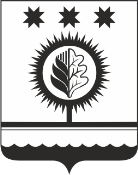 ЧУВАШСКАЯ РЕСПУБЛИКАÇĚМĚРЛЕ МУНИЦИПАЛЛĂОКРУГĔН АДМИНИСТРАЦИЙĚЙЫШĂНУ___.___.2023  _____ № Çěмěрле хулиАДМИНИСТРАЦИЯШУМЕРЛИНСКОГО МУНИЦИПАЛЬНОГО ОКРУГА ПОСТАНОВЛЕНИЕ___.___.2023  № _____   г. ШумерляГлава Шумерлинского муниципального округаЧувашской Республики     Л.Г. Рафинов№п/пНаименование мероприятияСведения о мероприятииОтветственный исполнительСрок исполнения1.Информирование(в соответствии со ст. 46 Федерального закона 248-ФЗ)Администрация осуществляет информирование контролируемых лиц и иных заинтересованных лиц по вопросам соблюдения обязательных требований. Информирование осуществляется посредством размещения соответствующих сведений на официальном сайте Шумерлинского муниципального округа  в информационно-телекоммуникационной сети "Интернет" и в иных формах. Должностные лица, уполномоченные на осуществление муниципального земельного контроля В течение года2.Объявление предостережения (в соответствии со ст. 49 Федерального закона 248-ФЗ)При наличии у контрольного органа сведений о готовящихся или возможных нарушениях обязательных требований, а также о непосредственных нарушениях обязательных требований и (или) в случае отсутствия подтвержденных данных о том, что нарушение обязательных требований причинило вред (ущерб) охраняемым законом ценностям либо создало угрозу причинения вреда (ущерба) охраняемым законом ценностям, контрольный орган объявляет контролируемому лицу предостережение о недопустимости нарушения обязательных требований и предлагает принять меры по обеспечению соблюдения обязательных требований.   Контролируемое лицо вправе после получения предостережения о недопустимости нарушения обязательных требований подать в Администрацию  возражение в отношении указанного предостережения в срок не позднее 10  рабочих дней со дня получения им предостережения. Возражение в отношении предостережения рассматривается Администрацией в течение 20 рабочих дней со дня его получения, контролируемому лицу направляется ответ с информацией о согласии или несогласии с возражением. В случае несогласия с возражением указываются соответствующие обоснования.Должностные лица, уполномоченные на осуществление муниципального земельного контроляВ течение года (при наличии оснований)3.Профилактический визит(в соответствии со ст. 52 Федерального закона 248-ФЗ)Профилактический визит проводится должностными лицами Администрации в форме профилактической беседы по месту осуществления деятельности контролируемого лица. В ходе профилактического визита контролируемое лицо информируется об обязательных требованиях, предъявляемых к его деятельности либо к принадлежащим ему объектам контроля, их соответствии критериям риска, основаниях и о рекомендуемых способах снижения категории риска, а также о видах, содержании и об интенсивности контрольных (надзорных) мероприятий, проводимых в отношении объекта контроля исходя из его отнесения к соответствующей категории риска. В ходе профилактического визита может осуществляться консультирование контролируемого лица.Должностные лица, уполномоченные на осуществление муниципального земельного контроля В течение года (при наличии оснований)4.Консультирование(в соответствии со ст. 50 Федерального закона 248-ФЗ) Консультирование осуществляется должностными лицами Администрации по телефону, в письменной форме, на личном приеме либо в ходе проведения профилактического мероприятия, контрольного мероприятия. Время консультирования при личном обращении составляет 15 минут. Консультирование, осуществляется по следующим вопросам, связанным  с организацией и осуществлением муниципального контроля:1) порядка проведения контрольных мероприятий;2) периодичности проведения контрольных мероприятий;3) порядка принятия решений по итогам контрольных мероприятий;4) порядка обжалования решений Контрольного органа.Консультирование контролируемых лиц и их представителей в письменной форме осуществляется в следующих случаях:1) консультируемым лицом представлен письменный запрос о представлении письменного ответа по вопросам консультирования;2) за время консультирования предоставить ответ на поставленные вопросы невозможно;3) ответ на поставленные вопросы требует дополнительного запроса сведений.В случае если в течение календарного года поступило более 10 однотипных  обращений контролируемых лиц и их представителей по указанным вопросам, консультирование осуществляется посредствам размещения на официальном сайте Шумерлинского муниципального округа в информационно-телекоммуникационной сети «Интернет» на странице Контрольно-надзорная деятельность письменного разъяснения, подписанного уполномоченным должностным лицом Контрольного органа.Должностные лица, уполномоченные на осуществление муниципального земельного контроля В течение года (при наличии оснований) 5.Обобщение правоприменительной практики(в соответствии с ч. 3 ст. 46 Федерального закона 248-ФЗ)Размещение на официальном сайте администрации Шумерлинского муниципального округа в сети «Интернет» доклада о правоприменительной практикеДолжностные лица, уполномоченные на осуществление муниципального земельного контроляДо 1 марта года, следующего за отчетным